ひとり親家庭の親及び寡婦の方を対象に、令和５年度本プレゼント事業を実施します。本プレゼント応募用紙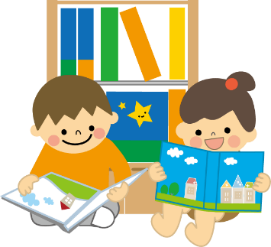 締め切り：令和６年　2月 １９日(月)　　必着宮城県母子福祉連合会　事務局　宛FAX：022-256-6512ご希望の方は、郵送かFAXのいずれかで、希望の本の番号を丸でかこみ、〒住所、氏名、電話番号、を明記しご応募ください。※ご応募は、一世帯一冊までといたします。　　　　　　　　　　申込日　令和６年　　月　　日※本プレゼントの発表は発送をもって替えさせて頂きます。（３月中に発送予定）※非会員の方は、ひとり親家庭・寡婦である事を証するものを添付してご応募ください。（児童扶養手当証書・母子父子家庭医療費受給者証などの写し）	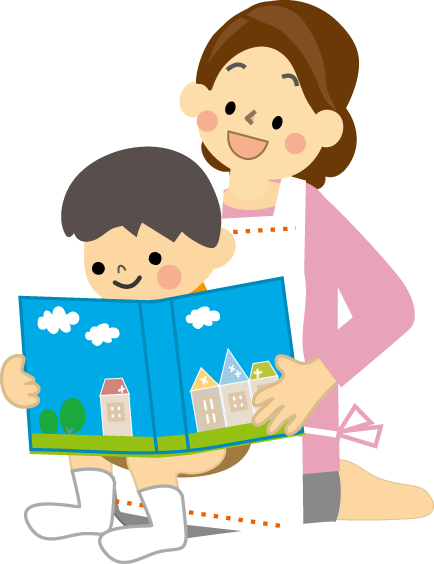 ※添付書類がある場合は、郵送でのお申し込みを推奨します。※ご提供いただきました個人情報は、この事業以外には利用しません。希望の本の番号１　　・　　２　　・　　３　・　　４住所〒電話番号携　　　帯📱：　　　　　　　　　　　　　（　　　　　）Mail アドレス：会員の確認母子会員（　　　　　　　　　　　　　　　　母子会）　・個人会員　・非会員